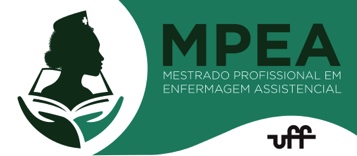 BIBLIOGRAFIAMartins Eveliny Silva, Costa Nicolau da, Holanda Sâmia Monteiro, Castro Régia Christina Moura Barbosa, Aquino Priscila de Souza, Pinheiro Ana Karina Bezerra. Enfermagem e a prática avançada da acupuntura para alívio da lombalgia gestacional. Acta paul. enferm.  [Internet]. 2019  Oct [cited  2020  Sep  16] ;  32( 5 ): 477-484. Available from: http://www.scielo.br/scielo.php?script=sci_arttext&pid=S0103-21002019000500003&lng=en. Epub Oct 10, 2019.  https://doi.org/10.1590/1982-0194201900067.Miranda Neto MV, Rewa T, Leonello VM, Oliveira MAC. Advanced practice nursing: a possibility for Primary Health Care?. Rev Bras Enferm [Internet]. 2018;71(Supl 1):716-21. [Issue Edition: Contributions and challenges of practices in collective health nursing] DOI: http://dx.doi.org/10.1590/0034-7167-2017-0672 Rewa Talita, Miranda Neto Manoel Viera de, Bonfim Daiana, Leonello Valéria Marli, Oliveira Maria Amélia de Campos. Práticas Avançadas de Enfermagem: percepção de egressos da residência e do mestrado profissional. Acta paul. enferm.  [Internet]. 2019  June [cited  2020  Sep  16] ;  32( 3 ): 254-260. Available from: http://www.scielo.br/scielo.php?script=sci_arttext&pid=S0103-21002019000300254&lng=en .  Epub July 29, 2019.  https://doi.org/10.1590/1982-0194201900035 .Cassiani Silvia Helena de Bortoli, Aguirre-Boza Francisca, Hoyos Maria Cristina, Barreto Maynara Fernanda Carvalho, Peña Laura Morán, Mackay Maria Consuelo Cerón et al . Competências para a formação do enfermeiro de prática avançada para a atenção básica de saúde. Acta paul. enferm.  [Internet]. 2018  Dec [cited  2020  Sep  16] ;  31( 6 ): 572-584. Available from: http://www.scielo.br/scielo.php?script=sci_arttext&pid=S0103-21002018000600572&lng=en .  https://doi.org/10.1590/1982-0194201800080 .Bezerril Manacés dos Santos, Chiavone Flávia Barreto Tavares, Mariz Camila Maria Santos, Sonenberg Andrea, Enders Bertha Cruz, Santos Viviane Euzébia Pereira. Prática avançada de enfermagem na América Latina e Caribe: análise de contexto. Acta paul. enferm.  [Internet]. 2018  Dec [cited  2020  Sep  16] ;  31( 6 ): 636-643. Available from: http://www.scielo.br/scielo.php?script=sci_arttext&pid=S0103-21002018000600636&lng=en.  https://doi.org/10.1590/1982-0194201800087.Ribeiro Vanessa dos Santos, Garbuio Danielle Cristina, Zamariolli Cristina Mara, Eduardo Aline Helena Appoloni, Carvalho Emilia Campos de. Simulação clínica e treinamento para as Práticas Avançadas de Enfermagem: revisão integrativa. Acta paul. enferm.  [Internet]. 2018  Dec [cited  2020  Sep  16] ;  31( 6 ): 659-666. Available from: http://www.scielo.br/scielo.php?script=sci_arttext&pid=S0103-21002018000600659&lng=en http://dx.doi.org/10.1590/1982-0194201800090Fabri RP, et al. Construção de um roteiro teórico-prático para simulação clínica. Revista da escola de enfermagem da USP, v.51, p.1-7, 2017.Yamane MT, et al. Simulação realística como ferramenta de ensino na saúde: uma revisão integrativa. Rev. Espço para a Saúde, v.20, n.1, p.87-107, 2019.Plano de DisciplinaPlano de DisciplinaPlano de DisciplinaPlano de DisciplinaPlano de DisciplinaPlano de DisciplinaNome da Disciplina: introdução àsimulação realística na prática avançada de enfermagem Nome da Disciplina: introdução àsimulação realística na prática avançada de enfermagem Nome da Disciplina: introdução àsimulação realística na prática avançada de enfermagem CódigoCME XXXCHT: 30h Créditos: 2CHT: 30h Créditos: 2OptativaOptativaOptativaCódigoCME XXXDepartamento/Coordenação de curso responsável pela disciplina: MPEADepartamento/Coordenação de curso responsável pela disciplina: MPEADepartamento/Coordenação de curso responsável pela disciplina: MPEADepartamento/Coordenação de curso responsável pela disciplina: MPEADepartamento/Coordenação de curso responsável pela disciplina: MPEADepartamento/Coordenação de curso responsável pela disciplina: MPEACurso(s) para o(s) qual (is) a disciplina é oferecida: MPEACurso(s) para o(s) qual (is) a disciplina é oferecida: MPEACurso(s) para o(s) qual (is) a disciplina é oferecida: MPEACurso(s) para o(s) qual (is) a disciplina é oferecida: MPEACurso(s) para o(s) qual (is) a disciplina é oferecida: MPEACurso(s) para o(s) qual (is) a disciplina é oferecida: MPEADocentes: Beatriz Fernandes Dias, Liliane Faria da Silva, Rodrigo HipólitoDocente Convidado: Lidiane da Fonseca Moura LouroDocentes: Beatriz Fernandes Dias, Liliane Faria da Silva, Rodrigo HipólitoDocente Convidado: Lidiane da Fonseca Moura LouroDocentes: Beatriz Fernandes Dias, Liliane Faria da Silva, Rodrigo HipólitoDocente Convidado: Lidiane da Fonseca Moura LouroDocentes: Beatriz Fernandes Dias, Liliane Faria da Silva, Rodrigo HipólitoDocente Convidado: Lidiane da Fonseca Moura LouroDocentes: Beatriz Fernandes Dias, Liliane Faria da Silva, Rodrigo HipólitoDocente Convidado: Lidiane da Fonseca Moura LouroDocentes: Beatriz Fernandes Dias, Liliane Faria da Silva, Rodrigo HipólitoDocente Convidado: Lidiane da Fonseca Moura LouroDias: 22 à 26 de agosto de 2022horário: 09:00 às 12:00h e 14:00h às 17:00h.Dias: 22 à 26 de agosto de 2022horário: 09:00 às 12:00h e 14:00h às 17:00h.Dias: 22 à 26 de agosto de 2022horário: 09:00 às 12:00h e 14:00h às 17:00h.Dias: 22 à 26 de agosto de 2022horário: 09:00 às 12:00h e 14:00h às 17:00h.Dias: 22 à 26 de agosto de 2022horário: 09:00 às 12:00h e 14:00h às 17:00h.Dias: 22 à 26 de agosto de 2022horário: 09:00 às 12:00h e 14:00h às 17:00h.EMENTA: O eixo temático da disciplina é a simulação clínica na perspectiva do cuidado integral baseado nas práticas avançadas. A simulação realística é uma técnica/estratégia de ensino que potencializa a prática avançada de enfermagem, contribui para a melhoria da qualidade da assistência, o aumento da cobertura em saúde e a diminuição dos custos de saúde, integrando pesquisa, educação, prática assistencial e gestão. Objetivos:	Discutir aspectos relacionados simulação realística na perspectiva do raciocínio clínico para o cuidado integral baseado nas práticas avançadas, envolvendo o desenvolvimento de ações de promoção, de prevenção e assistência a agravos.- Discutir a produção do conhecimento na prática avançada de enfermagem na simulação realística.- Discutir temas emergentes na produção do conhecimento na simulação realística.EMENTA: O eixo temático da disciplina é a simulação clínica na perspectiva do cuidado integral baseado nas práticas avançadas. A simulação realística é uma técnica/estratégia de ensino que potencializa a prática avançada de enfermagem, contribui para a melhoria da qualidade da assistência, o aumento da cobertura em saúde e a diminuição dos custos de saúde, integrando pesquisa, educação, prática assistencial e gestão. Objetivos:	Discutir aspectos relacionados simulação realística na perspectiva do raciocínio clínico para o cuidado integral baseado nas práticas avançadas, envolvendo o desenvolvimento de ações de promoção, de prevenção e assistência a agravos.- Discutir a produção do conhecimento na prática avançada de enfermagem na simulação realística.- Discutir temas emergentes na produção do conhecimento na simulação realística.EMENTA: O eixo temático da disciplina é a simulação clínica na perspectiva do cuidado integral baseado nas práticas avançadas. A simulação realística é uma técnica/estratégia de ensino que potencializa a prática avançada de enfermagem, contribui para a melhoria da qualidade da assistência, o aumento da cobertura em saúde e a diminuição dos custos de saúde, integrando pesquisa, educação, prática assistencial e gestão. Objetivos:	Discutir aspectos relacionados simulação realística na perspectiva do raciocínio clínico para o cuidado integral baseado nas práticas avançadas, envolvendo o desenvolvimento de ações de promoção, de prevenção e assistência a agravos.- Discutir a produção do conhecimento na prática avançada de enfermagem na simulação realística.- Discutir temas emergentes na produção do conhecimento na simulação realística.EMENTA: O eixo temático da disciplina é a simulação clínica na perspectiva do cuidado integral baseado nas práticas avançadas. A simulação realística é uma técnica/estratégia de ensino que potencializa a prática avançada de enfermagem, contribui para a melhoria da qualidade da assistência, o aumento da cobertura em saúde e a diminuição dos custos de saúde, integrando pesquisa, educação, prática assistencial e gestão. Objetivos:	Discutir aspectos relacionados simulação realística na perspectiva do raciocínio clínico para o cuidado integral baseado nas práticas avançadas, envolvendo o desenvolvimento de ações de promoção, de prevenção e assistência a agravos.- Discutir a produção do conhecimento na prática avançada de enfermagem na simulação realística.- Discutir temas emergentes na produção do conhecimento na simulação realística.EMENTA: O eixo temático da disciplina é a simulação clínica na perspectiva do cuidado integral baseado nas práticas avançadas. A simulação realística é uma técnica/estratégia de ensino que potencializa a prática avançada de enfermagem, contribui para a melhoria da qualidade da assistência, o aumento da cobertura em saúde e a diminuição dos custos de saúde, integrando pesquisa, educação, prática assistencial e gestão. Objetivos:	Discutir aspectos relacionados simulação realística na perspectiva do raciocínio clínico para o cuidado integral baseado nas práticas avançadas, envolvendo o desenvolvimento de ações de promoção, de prevenção e assistência a agravos.- Discutir a produção do conhecimento na prática avançada de enfermagem na simulação realística.- Discutir temas emergentes na produção do conhecimento na simulação realística.EMENTA: O eixo temático da disciplina é a simulação clínica na perspectiva do cuidado integral baseado nas práticas avançadas. A simulação realística é uma técnica/estratégia de ensino que potencializa a prática avançada de enfermagem, contribui para a melhoria da qualidade da assistência, o aumento da cobertura em saúde e a diminuição dos custos de saúde, integrando pesquisa, educação, prática assistencial e gestão. Objetivos:	Discutir aspectos relacionados simulação realística na perspectiva do raciocínio clínico para o cuidado integral baseado nas práticas avançadas, envolvendo o desenvolvimento de ações de promoção, de prevenção e assistência a agravos.- Discutir a produção do conhecimento na prática avançada de enfermagem na simulação realística.- Discutir temas emergentes na produção do conhecimento na simulação realística.Atividades Acadêmicas remotas e Presenciais Atividades Acadêmicas remotas e Presenciais Atividades Acadêmicas remotas e Presenciais Atividades Acadêmicas remotas e Presenciais Atividades Acadêmicas remotas e Presenciais Atividades Acadêmicas remotas e Presenciais AULA 01 Manhã22/08/229 ÀS 12HAtividade síncronaConceitos da Prática Avançada em EnfermagemAtividade síncronaConceitos da Prática Avançada em EnfermagemAtividade síncronaConceitos da Prática Avançada em EnfermagemAtividade síncronaConceitos da Prática Avançada em EnfermagemAtividade síncronaConceitos da Prática Avançada em EnfermagemAULA 02 Tarde22/08/2214 ÀS 17HAtividade assíncronaLeitura de artigos sobre a temática Elaboração de Relatório no Prática Avançada em Enfermagem no contexto de atuação profissional (2 laudas)Atividade assíncronaLeitura de artigos sobre a temática Elaboração de Relatório no Prática Avançada em Enfermagem no contexto de atuação profissional (2 laudas)Atividade assíncronaLeitura de artigos sobre a temática Elaboração de Relatório no Prática Avançada em Enfermagem no contexto de atuação profissional (2 laudas)Atividade assíncronaLeitura de artigos sobre a temática Elaboração de Relatório no Prática Avançada em Enfermagem no contexto de atuação profissional (2 laudas)Atividade assíncronaLeitura de artigos sobre a temática Elaboração de Relatório no Prática Avançada em Enfermagem no contexto de atuação profissional (2 laudas)AULA 03 Manhã23/08/229 ÀS 12HAtividade síncronaNeurociência e neuroaprendizagem Atividade síncronaNeurociência e neuroaprendizagem Atividade síncronaNeurociência e neuroaprendizagem Atividade síncronaNeurociência e neuroaprendizagem Atividade síncronaNeurociência e neuroaprendizagem AULA 04 Tarde23/08/2214 ÀS 17HAtividade síncronaMetodologias de Ensino: aprendizagem focada na simulação Clínica (Andragogia)Conceitos básicos da simulação Atividade síncronaMetodologias de Ensino: aprendizagem focada na simulação Clínica (Andragogia)Conceitos básicos da simulação Atividade síncronaMetodologias de Ensino: aprendizagem focada na simulação Clínica (Andragogia)Conceitos básicos da simulação Atividade síncronaMetodologias de Ensino: aprendizagem focada na simulação Clínica (Andragogia)Conceitos básicos da simulação Atividade síncronaMetodologias de Ensino: aprendizagem focada na simulação Clínica (Andragogia)Conceitos básicos da simulação AULA 05 Manhã24/08/229 ÀS 12HAtividade síncrona Simulação Cênica - uso de paciente simulado e moulage Atividade síncrona Simulação Cênica - uso de paciente simulado e moulage Atividade síncrona Simulação Cênica - uso de paciente simulado e moulage Atividade síncrona Simulação Cênica - uso de paciente simulado e moulage Atividade síncrona Simulação Cênica - uso de paciente simulado e moulage AULA 06 Tarde24/08/2214 ÀS 17HAtividade síncronaEducação e Trabalho InterprofissionalManuseio de Crises utilizando simulação Atividade síncronaEducação e Trabalho InterprofissionalManuseio de Crises utilizando simulação Atividade síncronaEducação e Trabalho InterprofissionalManuseio de Crises utilizando simulação Atividade síncronaEducação e Trabalho InterprofissionalManuseio de Crises utilizando simulação Atividade síncronaEducação e Trabalho InterprofissionalManuseio de Crises utilizando simulação AULA 07 Manhã25/08/229 ÀS 12HAtividade síncronaTipos de cenários Construção de cenários DebriefingAtividade síncronaTipos de cenários Construção de cenários DebriefingAtividade síncronaTipos de cenários Construção de cenários DebriefingAtividade síncronaTipos de cenários Construção de cenários DebriefingAtividade síncronaTipos de cenários Construção de cenários DebriefingAULA 08 Tarde25/08/2214 ÀS 17HAtividade assíncronaPreparação seminárioAtividade assíncronaPreparação seminárioAtividade assíncronaPreparação seminárioAtividade assíncronaPreparação seminárioAtividade assíncronaPreparação seminárioAULA 09 Manhã26/08/229 ÀS 12HAtividade presencial Escola de Enfermagem Aurora de Afonso CostaPrática em Laboratório de SimulaçãoAtividade presencial Escola de Enfermagem Aurora de Afonso CostaPrática em Laboratório de SimulaçãoAtividade presencial Escola de Enfermagem Aurora de Afonso CostaPrática em Laboratório de SimulaçãoAtividade presencial Escola de Enfermagem Aurora de Afonso CostaPrática em Laboratório de SimulaçãoAtividade presencial Escola de Enfermagem Aurora de Afonso CostaPrática em Laboratório de SimulaçãoAULA 10 Tarde26/08/2214 ÀS 17HAtividade presencial Escola de Enfermagem Aurora de Afonso CostaApresentação dos seminários e discussão Finalização da disciplinaAtividade presencial Escola de Enfermagem Aurora de Afonso CostaApresentação dos seminários e discussão Finalização da disciplinaAtividade presencial Escola de Enfermagem Aurora de Afonso CostaApresentação dos seminários e discussão Finalização da disciplinaAtividade presencial Escola de Enfermagem Aurora de Afonso CostaApresentação dos seminários e discussão Finalização da disciplinaAtividade presencial Escola de Enfermagem Aurora de Afonso CostaApresentação dos seminários e discussão Finalização da disciplinaAmbientes Virtuais Institucionais usados Google Classroom, Google MeetAmbientes Virtuais Institucionais usados Google Classroom, Google MeetAmbientes Virtuais Institucionais usados Google Classroom, Google MeetAmbientes Virtuais Institucionais usados Google Classroom, Google MeetAmbientes Virtuais Institucionais usados Google Classroom, Google MeetAmbientes Virtuais Institucionais usados Google Classroom, Google Meetavaliação formativa (ex. portfólio, fóruns, lista de exercícios e testes, estudo de caso, debates, resenhas, entre outras)Participação nas discussões, Entrega de Relatório, Apresentação de Seminário.avaliação formativa (ex. portfólio, fóruns, lista de exercícios e testes, estudo de caso, debates, resenhas, entre outras)Participação nas discussões, Entrega de Relatório, Apresentação de Seminário.avaliação formativa (ex. portfólio, fóruns, lista de exercícios e testes, estudo de caso, debates, resenhas, entre outras)Participação nas discussões, Entrega de Relatório, Apresentação de Seminário.avaliação formativa (ex. portfólio, fóruns, lista de exercícios e testes, estudo de caso, debates, resenhas, entre outras)Participação nas discussões, Entrega de Relatório, Apresentação de Seminário.avaliação formativa (ex. portfólio, fóruns, lista de exercícios e testes, estudo de caso, debates, resenhas, entre outras)Participação nas discussões, Entrega de Relatório, Apresentação de Seminário.avaliação formativa (ex. portfólio, fóruns, lista de exercícios e testes, estudo de caso, debates, resenhas, entre outras)Participação nas discussões, Entrega de Relatório, Apresentação de Seminário.Estratégias utilizadas para atender estudantes que não tem acesso digital ou apresentam alguma necessidade especialDisponibilização de material no Google ClassroomEstratégias utilizadas para atender estudantes que não tem acesso digital ou apresentam alguma necessidade especialDisponibilização de material no Google ClassroomEstratégias utilizadas para atender estudantes que não tem acesso digital ou apresentam alguma necessidade especialDisponibilização de material no Google ClassroomEstratégias utilizadas para atender estudantes que não tem acesso digital ou apresentam alguma necessidade especialDisponibilização de material no Google ClassroomEstratégias utilizadas para atender estudantes que não tem acesso digital ou apresentam alguma necessidade especialDisponibilização de material no Google ClassroomEstratégias utilizadas para atender estudantes que não tem acesso digital ou apresentam alguma necessidade especialDisponibilização de material no Google Classroom____________________________________ProfessorData _____/_____/_________________________________________ProfessorData _____/_____/________________________________________CoordenaçãoData _____/_____/________________________________________CoordenaçãoData _____/_____/________________________________________CoordenaçãoData _____/_____/________________________________________CoordenaçãoData _____/_____/_____